First Name of Application CV No 1644498Whatsapp Mobile: +971504753686 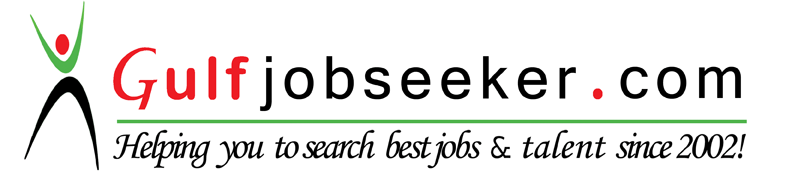 To get contact details of this candidate Purchase our CV Database Access on this link.http://www.gulfjobseeker.com/employer/services/buycvdatabase.php OBJECTIVEI want to succeed in a stimulating and challenging environment, building the success of the company while I experience advancement opportunities.CAREER QUALIFICATIONWorking experience in ERP Oracle in Inventory.Familiar with all type of documents used in warehousing and inventory functions.Able to communicate with suppliers and focal points of other centers by using appropriate communication tools such as emails.Familiar of using barcode scanning devices for issuing and receiving of material.Familiar with all the safety requirements in warehouse operations.Hardworking and flexible.Familiarity with Microsoft Office Applications.Able to maintain professional working relationship with others of different culture and belief.Can work with minimal supervision.CAREER ACHIEVEMENTSContributed to one of the prestigious projects of (Qatar National Convention Center) where receipt, tagging and delivery of material was required and done within constrained working conditions within a very short time.EDUCATIONAL ATTAINMENTCollege Level:		Graduated in 2000, 2 year course Computer SecretarialAMA Computer Learning CenterMarikina Branch, PhilippinesWORK EXPERIENCEQatar Foundation							Education City, State of QatarWarehouse Assistant, August 2011 to October 2015 Reports to the Head of Inventory ManagementCompany Name: Al Mukhtar Cleaning & ServicesBasic Duties & ResponsibilitiesPerform Asset tag and inspection in all the Center of Qatar Foundation.Monitoring both incoming and outgoing emails by the focal point.Maintaining Asset Disposal Data and other inventory reconciliation records.  Generate Asset Tagging Report and perform essential tasks to complete the tagging process.  Input Inventory Data into computer programs for maintaining organized records and archives and ensures the computer inventory data remains accurate.  Perform cycle count on inventory stock.  Follow up the pending items from suppliers and expedite the delivery. Generate required reports from the databases and ERP.Does quality check on the data entered by the contractors/suppliers.Back up databases on a daily basis.Compile warehouse weekly report and submit to Procurement Manager.Perform other tasks as directed.Commission on Elections						Marikina City, Philippines   COMELEC Receptionist, 2003 to 2005Reports to the COMELEC Marikina CityBasic Duties & ResponsibilitiesRecruits and supervises all volunteers (poll workers) engaged in coordinating elections. Entering the data on the system by precinct number.Verifying the voter’s application thru system.Releasing voters ID’s per precinct.  Compiling daily reports and submit to COMELEC Officer.  Perform other tasks as directed.SM Supermarket 								Manila, PhilippinesSelling Clerk, 2001 to 2003Reports to the SM SupermarketBasic Duties & ResponsibilitiesResponded to customer needs, providing product information, aisle locations, back stock checks and price verifications for approximately 70 customers daily.Built special sales displays and maintained existing shelves.Enforced workplace and food safety procedures and standards.Maintained cleanliness, organization and functionality of stocked shelves, back warehouse and loading dock.Personal DataNationality       :  FilipinoDate of Birth    :  August 27, 1981Gender            :  FemaleCivil Status      :  SingleReligion           :  Roman Catholic